CULTURALLa actividad agrícola ha ido desarrollando diferentes cambios en el manejo de suelo, debido que los agricultores  van cambiando el manejo del suelo, esto se debe a la aparición de nuevas tecnologías, y las agriculturas  no utilizan de manera racional  por tanto afectan y disminuyen la producción de la tierra.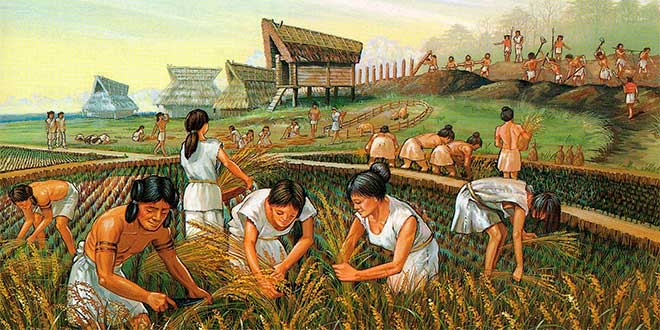 